Wees toch gehoorzaam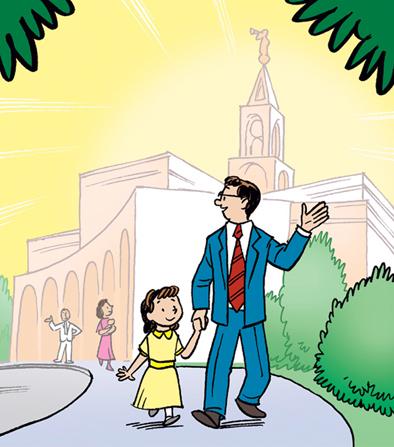 Aan de gebodenWant dat is veilig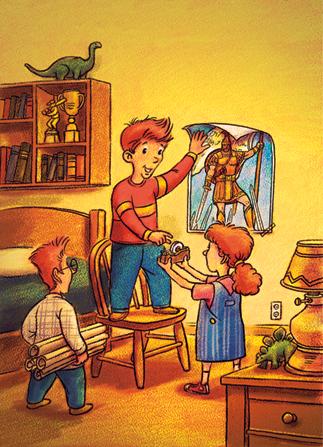 Brengt vrede en rustGod zendt dan zegen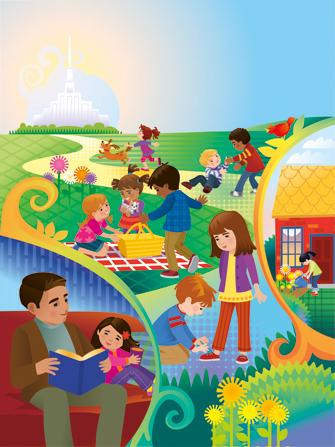 Hij zendt dan zegen‘t Woord van profeten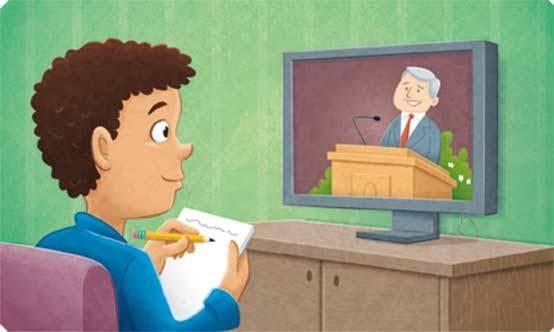 Wees toch gehoorzaam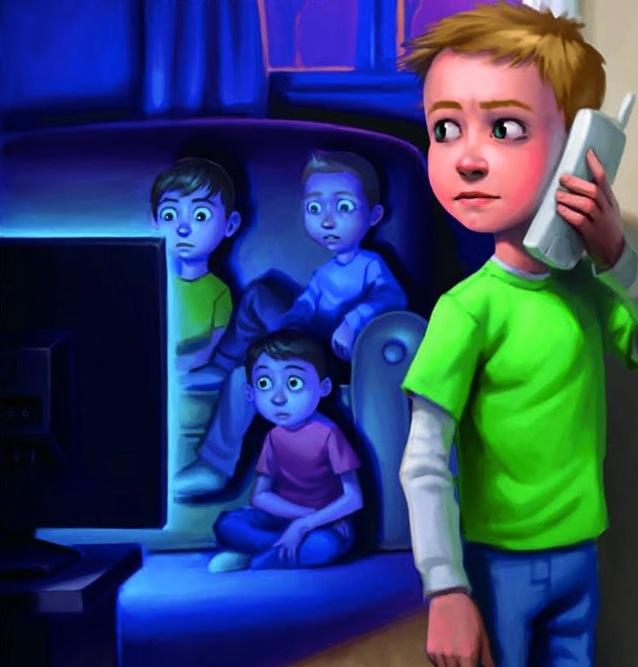 Want dat brengtvrede en rustWij zijn Gods kin’dren Wij zijn Gods kin’dren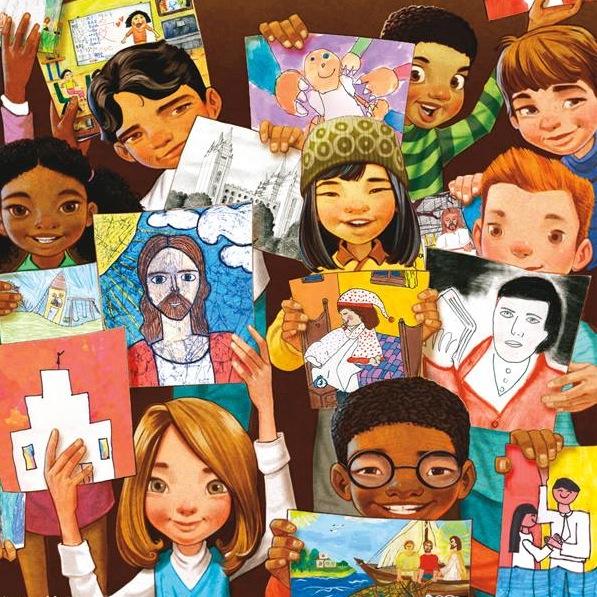 En laten Hem zien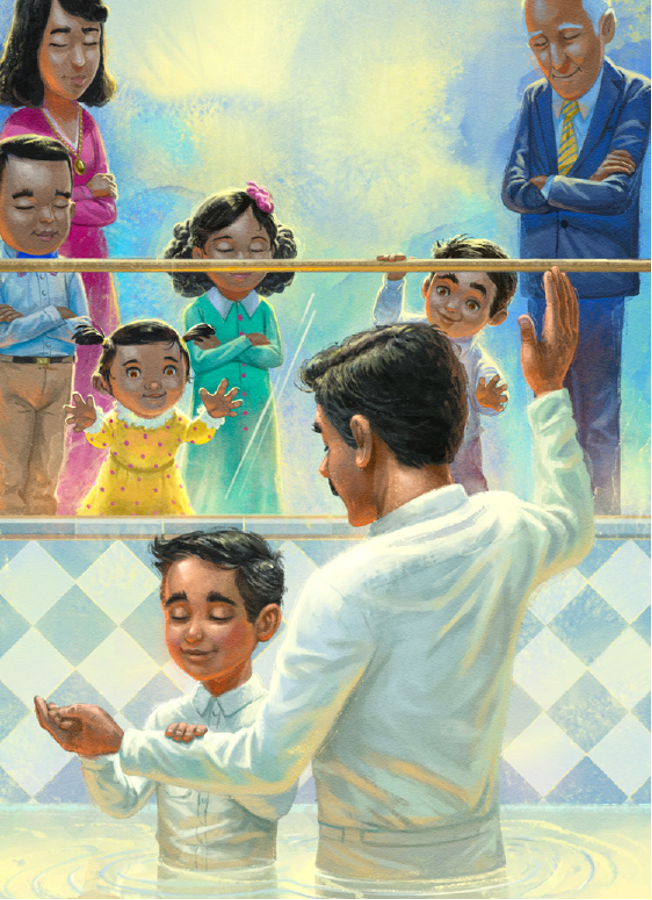 Dat we trouw willen zijnDenk aan de zegen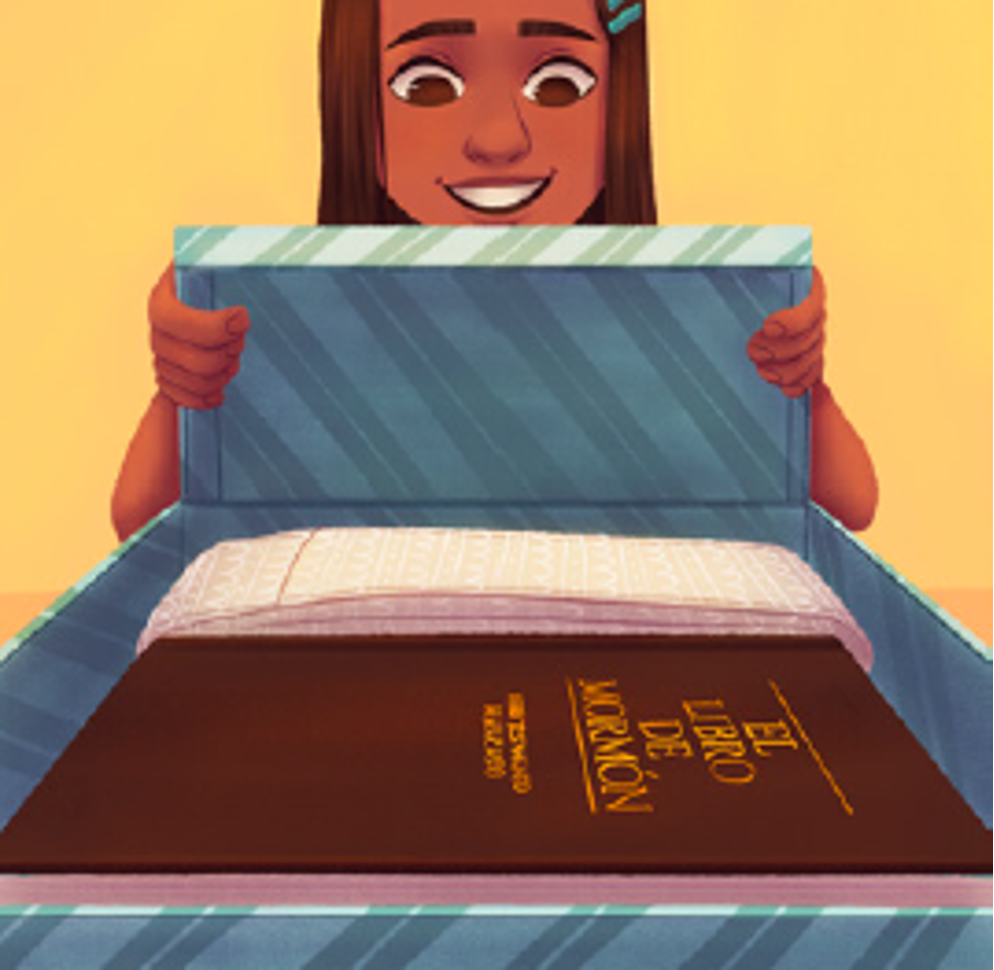 Die Hij beloofdeDoor zijn profeten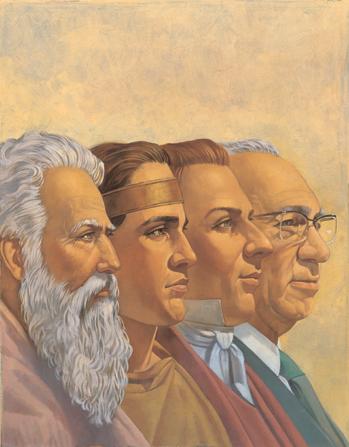 Wees toch gehoorzaam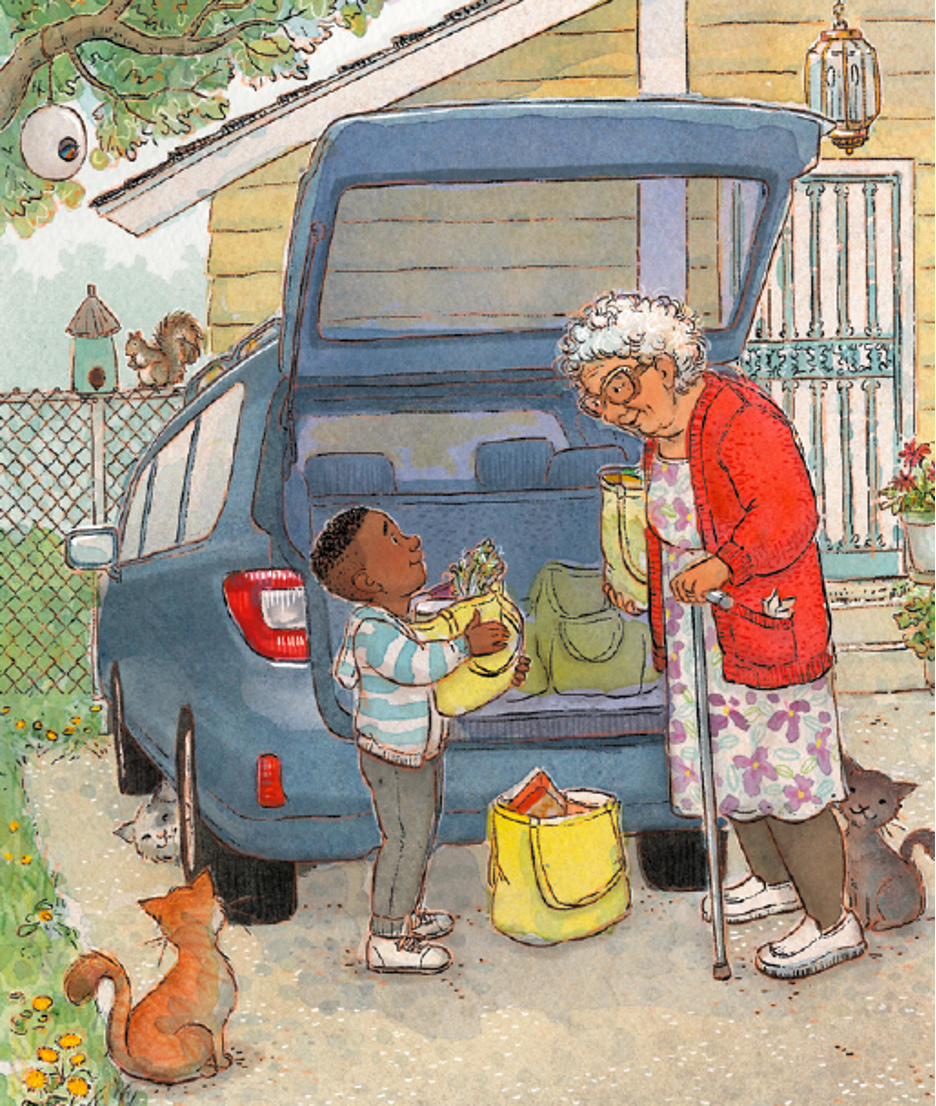 Want dat brengtvrede en rust